Полезные советы родителямПравила для родителей. Пусть эти правила, выверенные жизнью, помогут Вам в воспитании ребенка, в налаживании добрых взаимоотношений с ним, в укреплении Вашего авторитета, взаимного уважения и любви. Это возможно, если в Вашей семье...Заповеди для родителей. 1. Никогда не занимайся воспитанием в плохом настроении. 2. Ясно определите, что вы хотите от ребенка, и объясните это ему, а так же узнайте, что он думает по этому поводу...Зависит ли Ваш ребенок от компьютера? Компьютерные игры - отличительная черта нашей жизни. Сегодня они стали не только развлечением, но и своеобразным носителем культуры. Безусловно, они имеют мало общего с театром, балетом или выставками, но точно также фиксируют современную мораль и этику. ...Как сохранить здоровье ребенка при работе за компьютером? Даже не очень продолжительная работа за компьютером, не более 1-2 часов, вызывает у 73% подростков общее и зрительное утомление, в то время как обычные учебные занятия вызывают усталость только у 54% подростков. Увлекшись компьютером, испытывая большой эмоциональный подъем, школьники даже не замечают наступившего утомления и продолжают работать дальше.Как сохранить зрение ребенка в век компьютеров? Каждый из нас может вспомнить хотя бы одного знакомого ребенка, который выберет из всех видов развлечений компьютер. Так как компьютеры начинают занимать все более важное место в нашей повседневной жизни, родителей не могут не беспокоить проблемы, возникающие у детей, проводящих много времени за компьютером...Компьютер. Что это: новая угроза для здоровья или современный друг и помощник? Все зависит от того, как подойти к организации работы на компьютере. При неправильной организации рабочего места и времени работы могут стать реальностью все те страшилки, которыми он окружен. Стоит ли отказываться от компьютера? Бояться ли его? Не лучше ли постоянно выполнять простые правила? 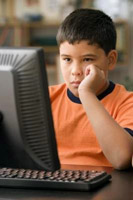 Как защитить ребенка от насилия, жестокости и от дурных проявлений в сети Интернет? Вопрос не простой, но легко решаемый. Для этого надо установить программу-фильтр или настроить DNS-фильтрацию Как помочь подросткам учиться? Учёными установлено: 1. На фоне гормонального взрыва, который у девочек бывает в 11-12 лет, а у мальчиков - в 12-13, процессы возбуждения в коре головного мозга идут очень быстро, а процессы торможения - медленно. Как помочь детям подготовиться к экзаменам? Уважаемые родители! ЕГЭ основан на тестовых технологиях. Тестирование как новая форма экзамена накапливает свой опыт и требует предварительной подготовки всех участников образовательного процесса. Самое главное в ходе подготовки к экзаменам - это снизить напряжение и тревожность ребенка, а так же обеспечить подходящие условия для занятий.Памятка для родителей выпускника. Для вас и ваших детей наступила ответственная и волнующая пора – пора сдачи экзаменов. От того, насколько серьёзно вы к ним отнесётесь, во многом зависит итог.Какие мы родители? Часто ли мы задумываемся над тем, хорошие ли мы родители и справляемся ли с нашими обязанностями воспитателей? Итак, какие мы родители? Проверьте себя, ответив на вопросы (да, нет, иногда).